ORG.0002.5.2022.KK Mława, dnia 20 maja 2022 r.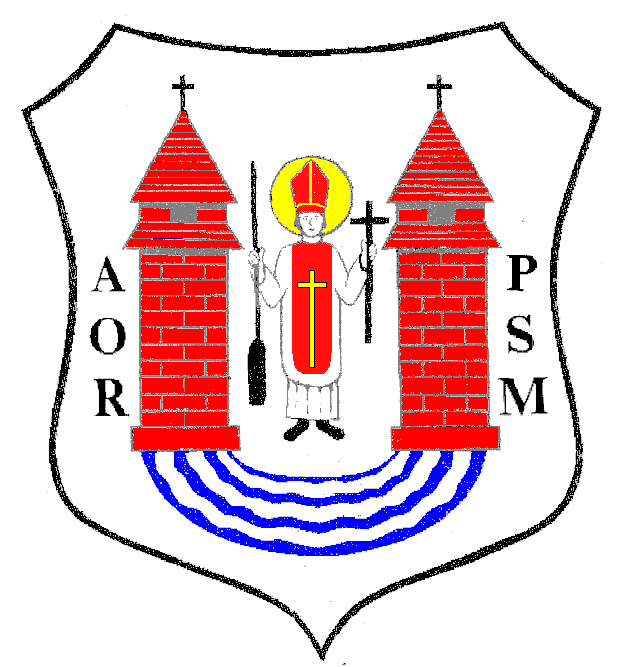 Na podstawie art. 20 ust. 1 ustawy z dnia 8 marca 1990 r. o samorządzie gminnym 
(Dz. U. z 2022 r. poz. 559 z póź.zm)z w o ł u j ęXL SESJĘ RADY MIASTA MŁAWAktóra odbędzie się w dniu 25 maja 2022 r. (środa) o godz. 14:00w sali Miejskiego Domu Kultury w Mławie przy ul. Stary Rynek 13z następującym porządkiem posiedzenia:Otwarcie obrad.Stwierdzenie prawomocności obrad.Wybór Sekretarza Obrad.Uwagi do porządku Obrad. Przyjęcie protokołu z XXXIX sesji Rady Miasta odbytej w dniu 21 kwietnia 2022 r.Przedstawienie Raportu o stanie Miasta Mława za 2021 r.Debata nad raportem o stanie Miasta Mława za 2021 r.Podjęcie uchwały w sprawie udzielenia Burmistrzowi Miasta Mława wotum zaufania.Podjęcie uchwały w sprawie zatwierdzenia sprawozdania finansowego Miasta Mława                    za 2021 r. wraz ze sprawozdaniem z wykonania budżetu miasta Mława za 2021 r.Podjęcie uchwały w sprawie udzielenia Burmistrzowi Miasta Mława absolutorium z tytułu wykonania budżetu miasta za 2021 r.Podjęcie uchwały w sprawie zmiany Wieloletniej Prognozy Finansowej Miasta Mława.Podjęcie uchwały w sprawie zmiany uchwały budżetowej na 2022 r.Podjęcie uchwały w sprawie zmiany przebiegu istniejącej drogi gminnej na terenie miasta Mława.Podjęcie uchwały w sprawie zawarcia Aneksu nr 2 do umowy Nr 2/MZDW/16 z dnia 
5 sierpnia 2016 r. w sprawie współdziałania pomiędzy Województwem Mazowieckim, 
a Miastem Mława w ramach zadania pn. „ Budowa zachodniej obwodnicy Mławy – odcinek między ulicą Gdyńską, a nowoprojektowaną drogą krajową S7”.Podjęcie uchwały w sprawie sprzedaży nieruchomości komunalnej.Podjęcie uchwały w sprawie nabycia nieruchomości. Podjęcie uchwały w sprawie nabycia nieruchomości.Podjęcie uchwały w sprawie ustalenia wysokości ekwiwalentu pieniężnego dla strażaków ratowników ochotniczych straży pożarnych z terenu Miasta Mława uczestniczących w działaniach ratowniczych, akcjach ratunkowych, szkoleniach i ćwiczeniach.Ocena zasobów pomocy społecznej Miasta Mława za 2021 r.Sprawozdanie z realizacji Programu współpracy Miasta Mława z organizacjami pozarządowymi i innymi podmiotami prowadzącymi działalność pożytku publicznego                 w 2021 r.Sprawozdanie z wykonania uchwał Rady Miasta podjętych na sesji w dniu 21 kwietnia                        2022 r.Informacja Burmistrza Miasta Mława z działalności za okres między sesjami.Interpelacje, wolne wnioski i zapytania.Zamknięcie obrad sesji Rady Miasta.Przewodniczący Rady MiastaLech Prejs